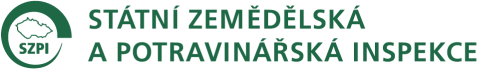 	 ÚSTŘEDNÍ INSPEKTORÁT	 Květná 15, 603 00 Brno	 tel.: XXXXXX	 e-mail: XXXXXXXX, ID datové schránky: avraiqgObjednávka číslo: OBJ/100/24/010ORLEN Unipetrol RPA s.r.o. – POLYMER INSTITUTE BRNO, odštěpný závodXXXXXXXXXVedoucí odštěpného závoduTkalcovská 36/2602 00 BrnoCeloroční rámcová objednávka na provádění laboratorních rozborůVážený pane vedoucí,v návaznosti na požadavky kladené na Státní zemědělskou a potravinářskou inspekci (SZPI) týkající se objednávek a uzavírání smluv právními předpisy (např. zákon č. 340/2015 Sb., o registru smluv, ve znění pozdějších předpisů) a požadavky na transparentnost orgánů státní správy při zadávání veřejných zakázek, objednáváme, jakožto SZPI (Odbor kontroly, laboratoří a certifikace Ústředního inspektorátu SZPI a jednotlivé místně příslušné Inspektoráty SZPI) ve Vaší laboratoři v roce 2024 laboratorní rozbory v maximální celkové výši 299.999,- Kč bez DPH (362.999,- Kč s DPH), dle cen uvedených v příloze této objednávky. SZPI (jakožto odběratel) není povinna za dobu trvání platnosti této objednávky vyčerpat celou výši stanoveného finančního rámce.V případě odběru vzorků inspektory SZPI a v případě požadavku na jejich analýzu ve Vámi řízené laboratoři budou tyto vzorky do příslušné laboratoře doručovány včetně kopií záznamu o odběru vzorků a provázeny písemnou informací o zaslání vzorků do laboratoře s podrobnějšími instrukcemi týkajícími se požadovaných analýz, odeslání protokolů o zkoušce a požadavků na fakturaci.Adresy pro zasílání faktur:Inspektorát v Praze:	Inspektorát v Táboře:e-podatelna: XXXXX	e-podatelna: XXXXXXXInspektorát v Ústí nad Labem:	Inspektorát v Hradci Králové:e-podatelna: XXXXXXXXX	e-podatelna: XXXXXXInspektorát v Plzni:	Inspektorát v Brně:e-podatelna: XXXXXX	e-podatelna: XXXXXXXInspektorát v Olomouci: e-podatelna: XXXXXXXXŽádáme Vás, jako laboratoří určenou pro rozbor vzorků odebraných při úřední kontrole, aby v případě nevyhovujícího výsledku stanovení, pokud není dohodnuto jinak, bylo součástí provedení rozborů rovněž předání fotodokumentace, a to:fotografií vzorků opatřených bezpečnostními prvky SZPI pořízených při příjmu vzorků do laboratoře;v případě balených potravin fotografie obalu výrobku.Požadavky na pořizovanou fotodokumentaci budou specifikovány v Informaci o zaslání vzorků do laboratoře.Prosíme o vyhotovení elektronicky podepsaného protokolu o zkoušce ve lhůtě nejpozději 15 pracovních dnů od okamžiku předání vzorku do laboratoře.Adresy pro zasílání protokolů o zkoušce (vždy prosíme o zaslání na obě e-mailové adresy):Inspektorát v Praze:	Inspektorát v Táboře:XXXXXXXXXXXXXX	XXXXXXXXXXXXXXXe-podatelna: XXXXXXXXXXXXX 	e-podatelna: XXXXXXXXXXXXXXInspektorát v Ústí nad Labem:	Inspektorát v Hradci Králové:XXXXXXXXXXXXXX	XXXXXXXXXXXXXe-podatelna: XXXXX	 e-podatelna: XXXXXXInspektorát v Plzni: 	Inspektorát v Brně:XXXXXXXXXXXX	XXXXXXXXXXXXe-podatelna: XXXXXXXXXXX	e-podatelna: XXXXXXXXXXXXInspektorát v Olomouci:XXXXXXXXXe-podatelna: XXXXXXXXXXTato roční rámcová objednávka se vztahuje na rozbory v rozsahu určení laboratoře dle čl. 37 nařízení (EU) 2017/625 i případné požadavky SZPI na provedení analýz mimo rámec určení nebo k zajištění rozboru formou subdodávky v laboratořích určených SZPI k provádění analýz vzorků odebraných při úředních kontrolách dle nařízení (EU)  2017/625.Z výše uvedených důvodů si Vás dovolujeme požádat o písemnou akceptaci (např. 
e-mailem) této roční rámcové objednávky, která je nezbytná pro její zveřejnění v Registru smluv dle zák. č. 340/2015 Sb., ve znění pozdějších předpisů.Děkuji Vám za spolupráci. S pozdravemXXXXXXXXXXXXředitel odboru kontroly, laboratoří a certifikacePřílohaCeny prováděných rozborůNa vědomíXXXXXXXXXXXXXX, XXXXXXXXXXXX, XXXXX XXXXXXXXXXXXXXXXXXXXXXXXXXXPříloha:Ceny prováděných rozborů:Vyřizuje:XXXXXXTel.:XXXXXE-mail:XXXXXXXXXČj.:SZPI/AA962-39/2024SZPI/AA962-39/2024SZPI/AA962-39/2024Datum:1. února 2024Analyt*Název zkušebního postupu/metody**Doplňující informace dle POAcena bez DPHcena s DPHIdentifikace polymerůIdentifikace metodou FTIRPořadové číslo: 43
Identifikace zkušebního postupu/metody:
PP 43
Předmět zkoušky: Polymery3 420,00 Kč4 138,20 KčVedení zakázky (cenová nabídka, objednávka, fakturace), vypracování protokolu1 660,00 Kč2 008,60 Kč